Handledning för användare av PROVVÄGSDATABASENHur självinstruerande en databas än är så uppstår det alltid frågor. Denna handledning syftar till att svara på de vanligaste frågorna, främst för att underlätta sökning i databasen.Databasen hittar ni på VTIs hemsida (www.vti.se/pvdb) under rubriken tjänster. Där hittar du utöver själva databasen och denna användarhandledning även allmän information om Provvägsdatabasen. Det finns även en länk till databasen via www.metodgruppen.nu.Syfte med databasen:Databasens huvudsyfte är att ge en överblick över de provvägsförsök som utförts i Sverige. (mätdata och provningsresultat finns inte med i databasen utan hänvisar via länkar till de rapporter som finns för respektive provväg)Databasen består av en Excelfil:START-sida (Med kort användarhandledning)Databas (Tabell med alla provvägar inlagda)Sammanställning (Alla uppgifter om en vald provväg)START-sidanPå START-sidan finns information om hur man använder olika funktioner i databasen för att filtrera och söka olika information i databasens samt en knapp för att klicka sig vidare till själva Databasen.DatabasenHär finns all information om de inlagda provvägarna. Med hjälp av tipsen på START-sidan kan man göra olika urval ur tabellen. Man kan också klicka på hyperlänkar till de olika rapporterna som databasen bygger på. SammanställningHär visas all information om en utvald provväg. (Hit når man genom att klicka på knappen SAMMANSTÄLLNING överst i databasen när man står med markören någonstans på raden till den post man vill titta närmare på.)Hantering av databasenSökning i databasen:Studera informationen på START-sidanGör urval i DatabasenLäs om utvald provväg på Sammanställnings-sidanFör ytterligare information kan hyperlänkarna till ursprungsrapporterna användas Denna information finns också beskriven i Excelfilen på START-sidan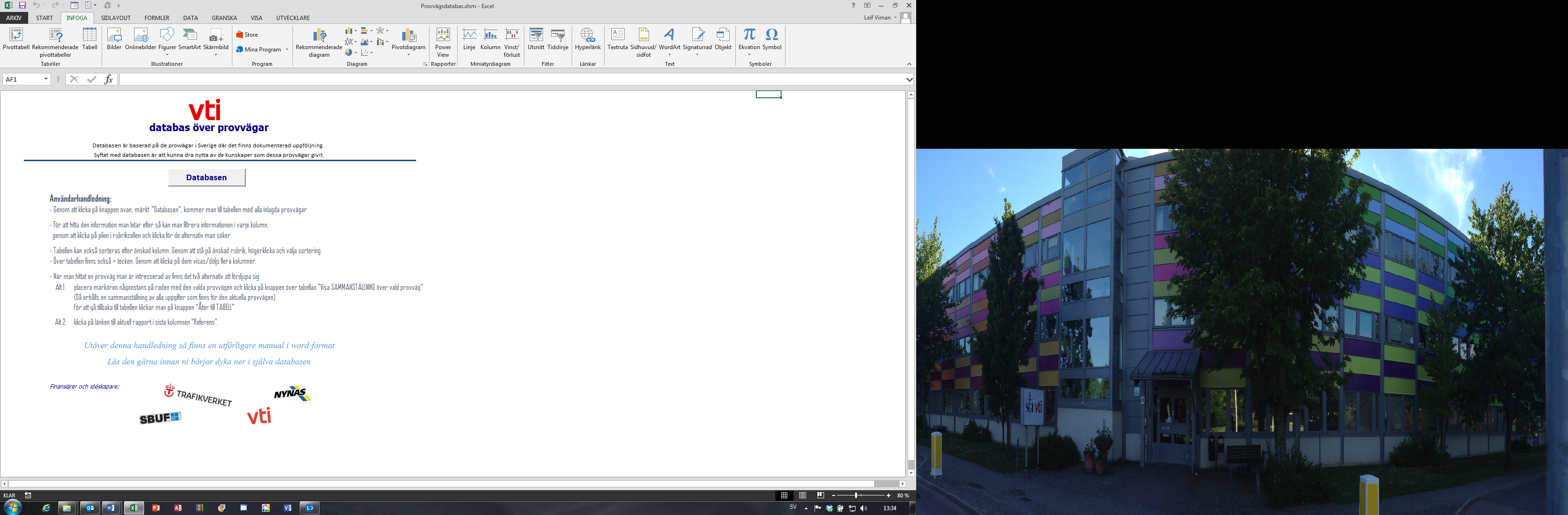 Utveckling av databasenNågra funderingar kring provvägsdatabasen:Vad fungerar bra och vad fungerar mindre bra? Vad är kriteriet för att kallas provväg?Vilken information saknar du i databasen? Vilka funktioner saknar du i databasen?Vilka provvägar saknar du i databasen?Vi tar tacksamt emot synpunkter på databasen!Exempel ur databasenDatabasen:Sammanställning: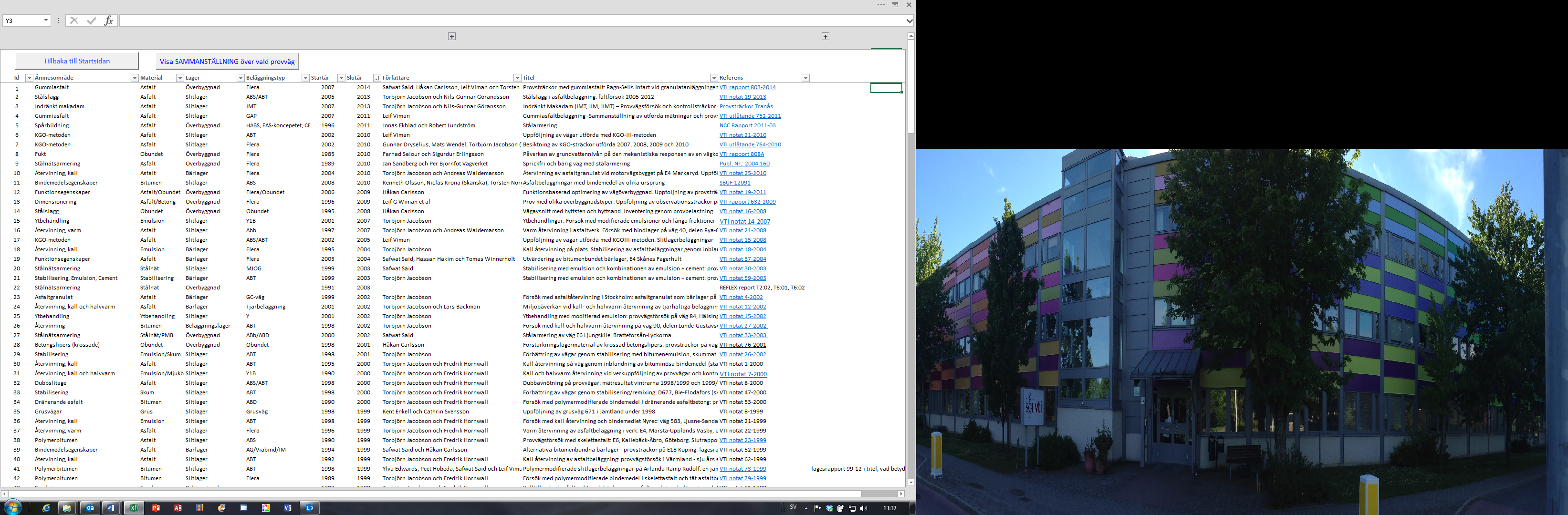 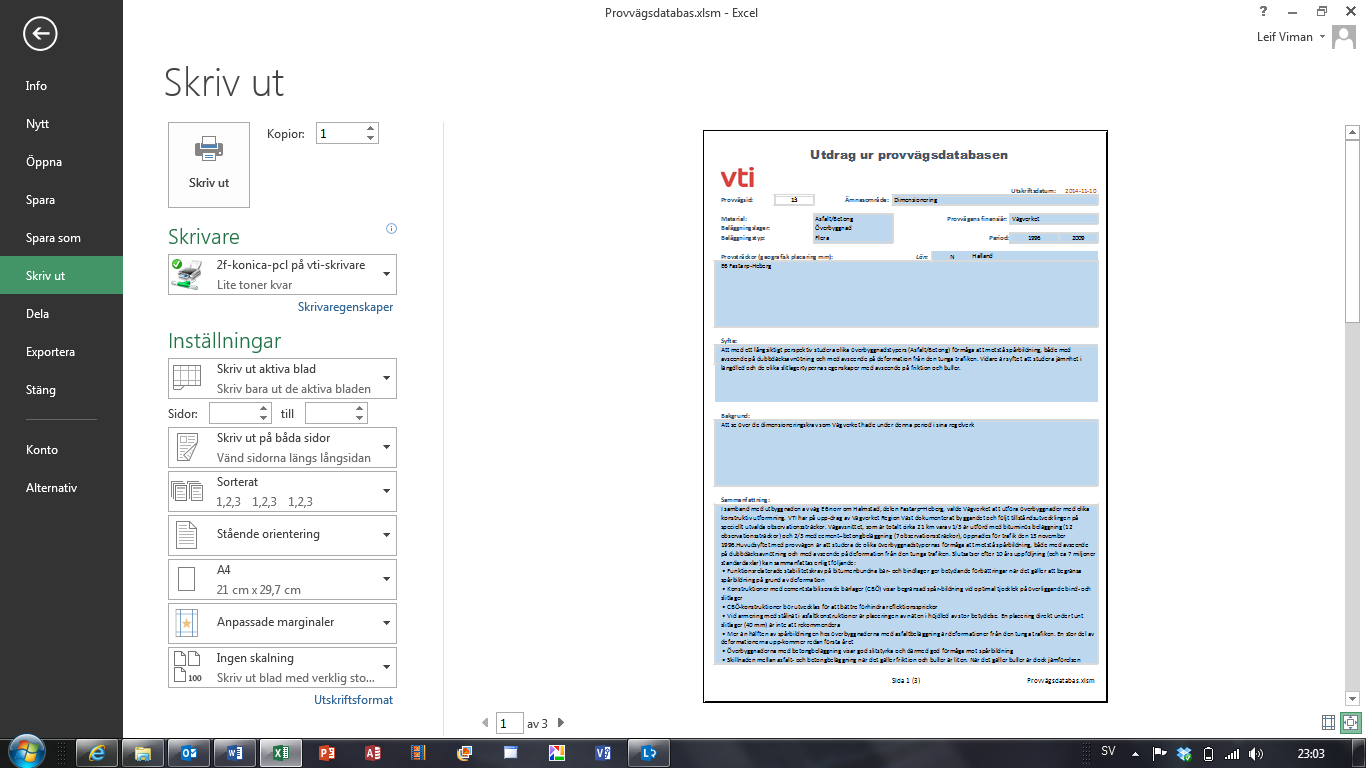 Finansiärer och idéskapare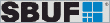 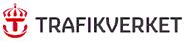 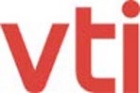 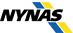 